Druhá světová válka. Obrat ve válce- 1942 Moskva, 1943- Stalingrad, KurskBeneš v Moskvě 12.12.1943Konference- Teherán (28.11.- 1.12.1943)- druhá fronta ve Francii, pokračování ve válce s Japonskem; Polsko                      Jalta (4.-13.2.1945- poválečné uspořádání Německa, odsun, hranice Polska                       Postupim-17.7.-2.8.1945- okupační zóny v Německu, Rakousku; odsun Němců; hranice Polska.Německo. První (1948-9) a druhá (1958-1961) berlínská krize. 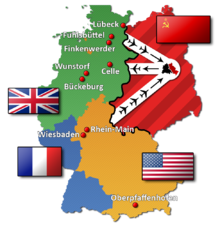 Rakousko.Studená válka 1946-1956Válka v Koreji 1950-53 (38.rovnoběžka)Válka ve Vietnamu 1946-1954- Francie poražena (17.rovnoběžka)Válka ve Vietnamu 1964-1973 – USA odcházejí  SSSR 1953-1956 XX. Sjezd KSSS-Chruščov1956- Maďarsko, Polsko. Suezská krize- 1956.Karibská krize- 1962.Hnutí nezúčastněných – 1954 Panča šíla                                        1955 konference v Bandungu                                        1961 Hnutí nezúčastněných